Отчётпо предупреждению детского травматизма на объектах железнодорожного транспорта «Безопасная железная дорога» МКОУ « Иммунная ООШ»2020-2021 уч.годВ связи с началом учебного года и в целях повышения эффективности работы по профилактике правонарушений и детского травматизма на объектах железнодорожного транспорта в МКОУ «Иммунной ООШ» были проведены профилактические мероприятия по предупреждению детского травматизма на объектах железнодорожного транспорта:1) На общешкольной линейке преподавателем ОБЖ Шокаев К.Д. провел инструктаж с учащимися о соблюдение требований безопасности на объектах железнодорожного транспорта, подготовлены и проведены на уроках ОБЖ тренинги для обучающихся 8-9  классов по правилам поведения  у железных дорог, по оказанию неотложной помощи пострадавшим;2) Проведены классные часы на тему: «Правила поведения на железной дороге», организован просмотр видеофильмов, прослушивание аудиозаписи «Железная дорога-зона повышенной опасности», презентаций «Осторожно-поезд!»;3) Обучающиеся и их родители ознакомлены с памятками «Правила безопасного поведения на железной дороге и железнодорожном транспорте»;4) Ученики 1-4 классов активно участвовали в -конкурсе рисунков на тематику «Железная дорога - зона повышенной опасности»
предупреждения дорожно-транспортных происшествий на железной дороге и во избежание поражения электрическим током детей на железнодорожных станциях.5) Оформлен  информационный стенд «Правила поведения  на железной дороге»;6) Старшая вожатая Джафарова Э.Ш. организовала презентацию –беседу «Правила безопасного поведения на железнодорожном транспорте и железной дороге» Из презентации дети узнали правила поведения на железной дороге. Почему травматизм на железной дороге не уменьшается? Часто люди идут вдоль железнодорожных путей, желая видимо, сократить время. Казалось бы, позади и впереди тебя – просматриваемая территория, но опасность все-таки есть. Почему?7) Классными руководителя были проведены классные часы, инструктажи на тему «Правила поведения на объектах жд транспорта», кл.часы  прошли с целью формирование культуры безопасного поведения учащихся, в рамках нахождения на железнодорожном транспорте. В процессе беседы ребята узнали, чего нельзя делать  на железной дороге8) В дневниках с 1-4 класс имеется схема движения уч-ся «Дом-школа-дом».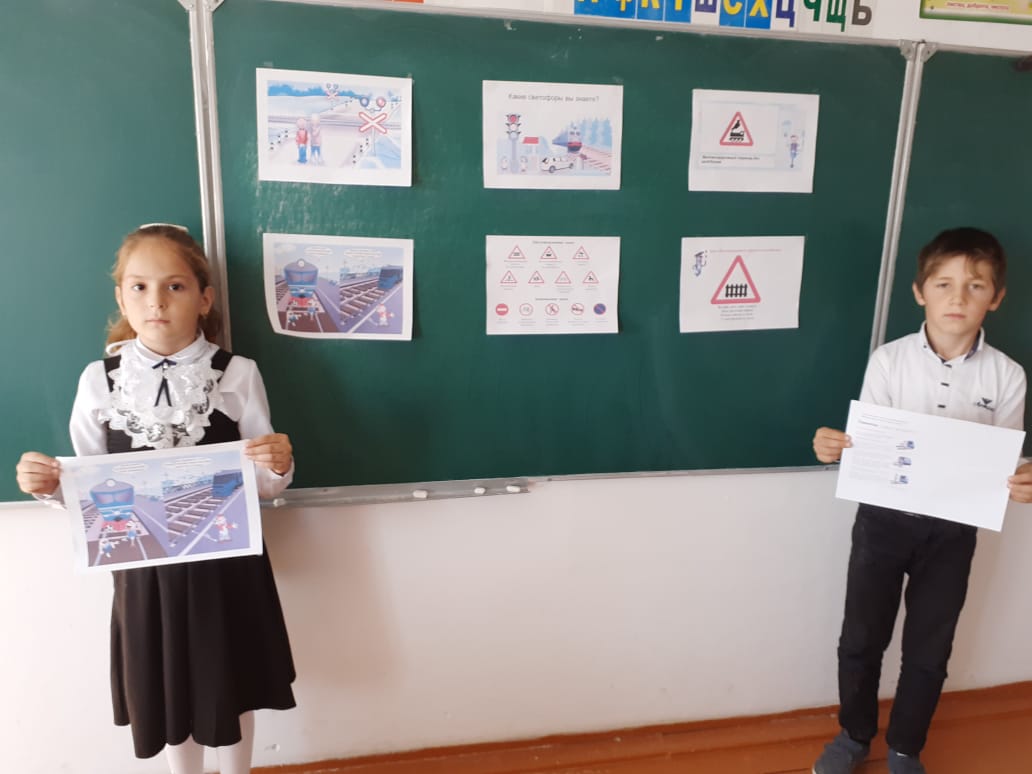 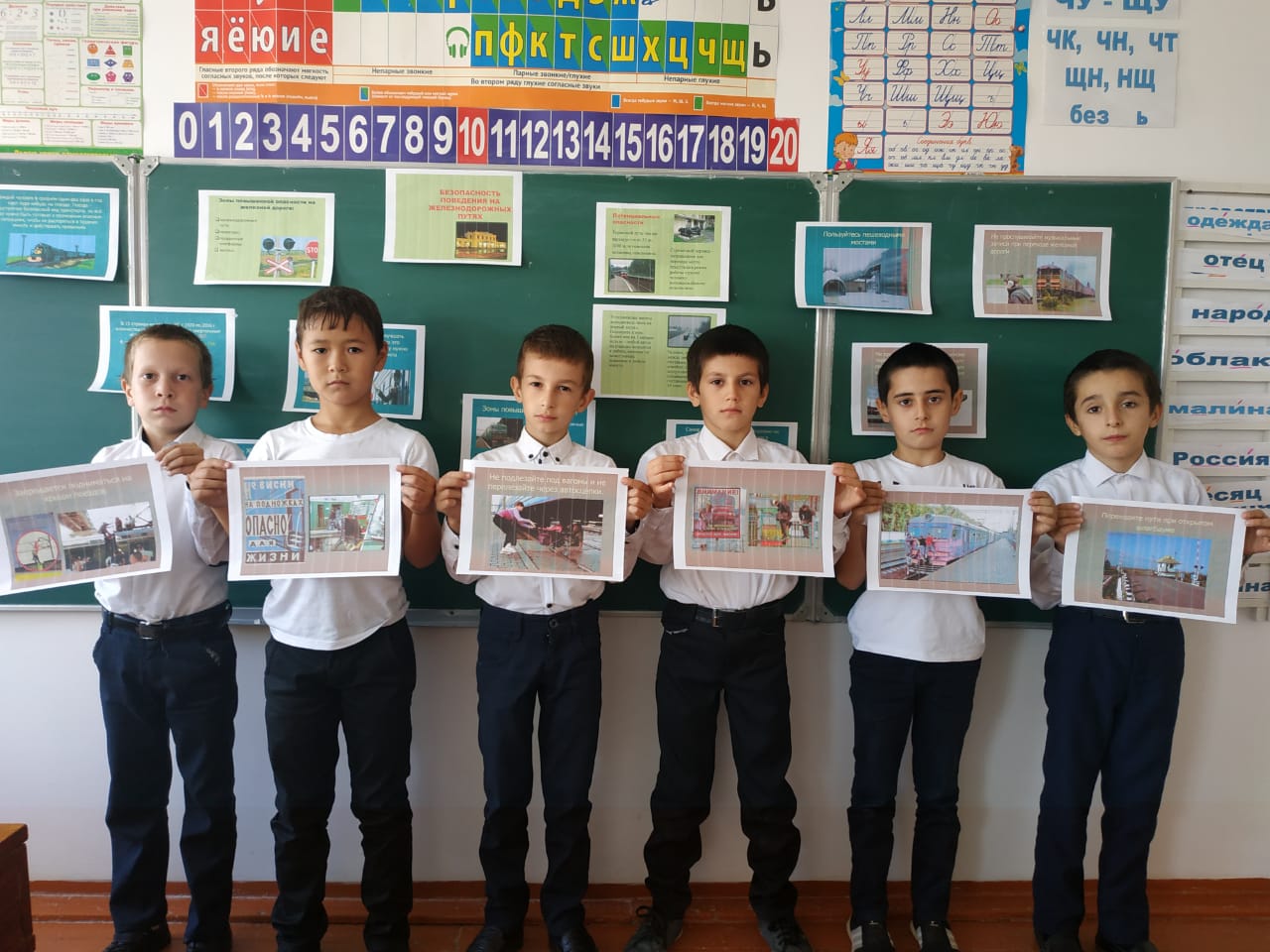 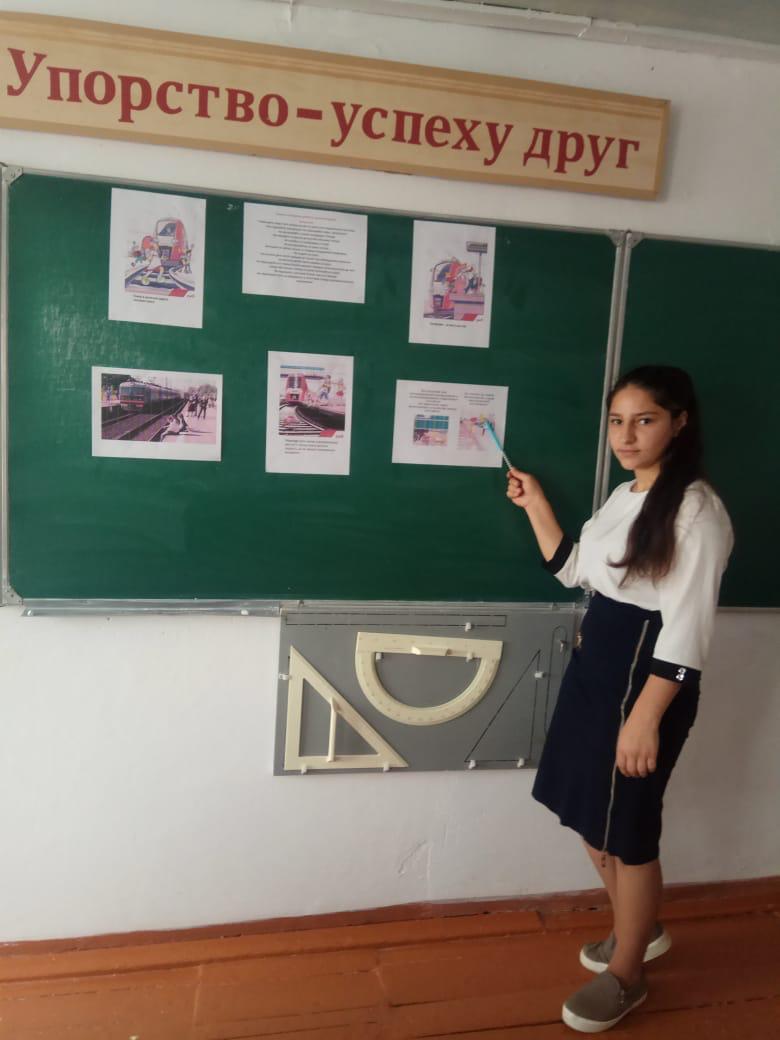 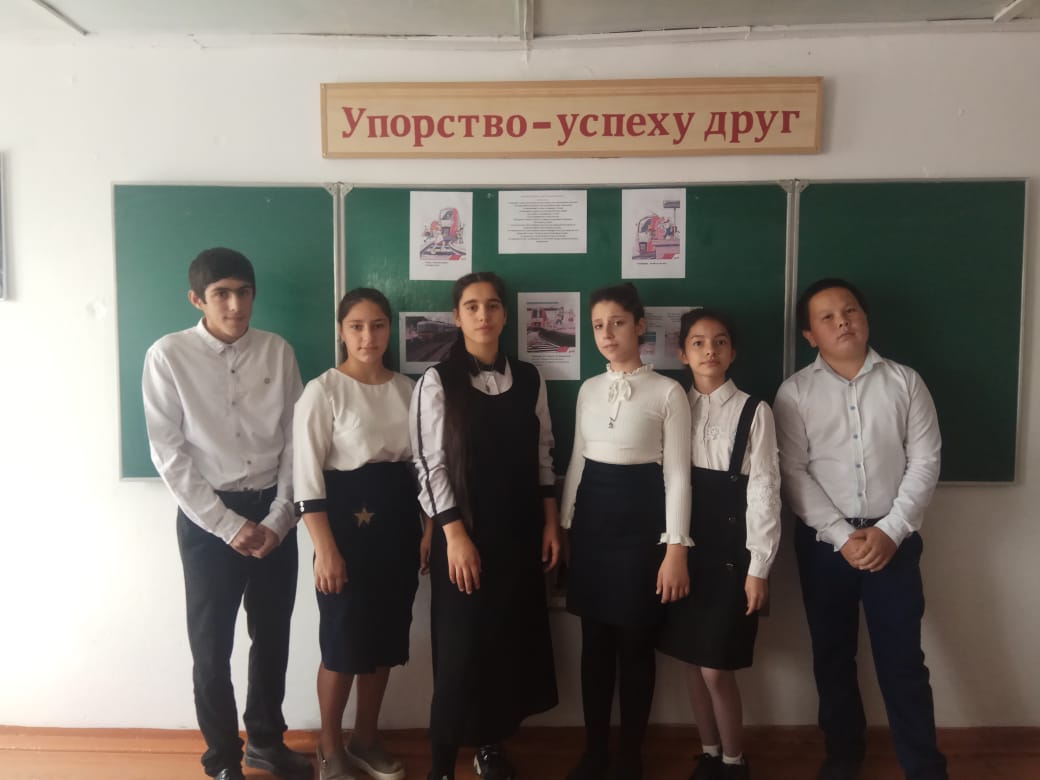 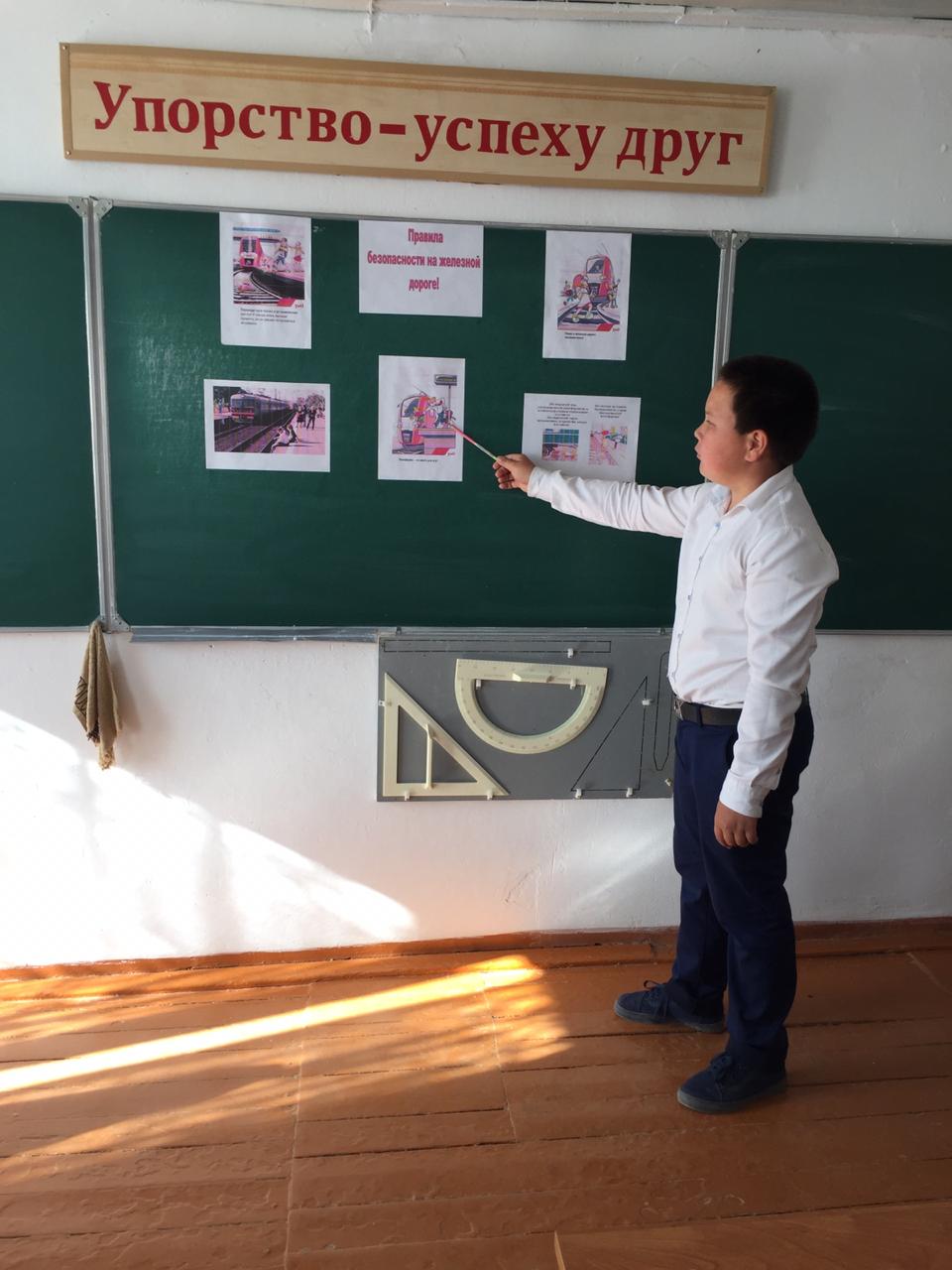 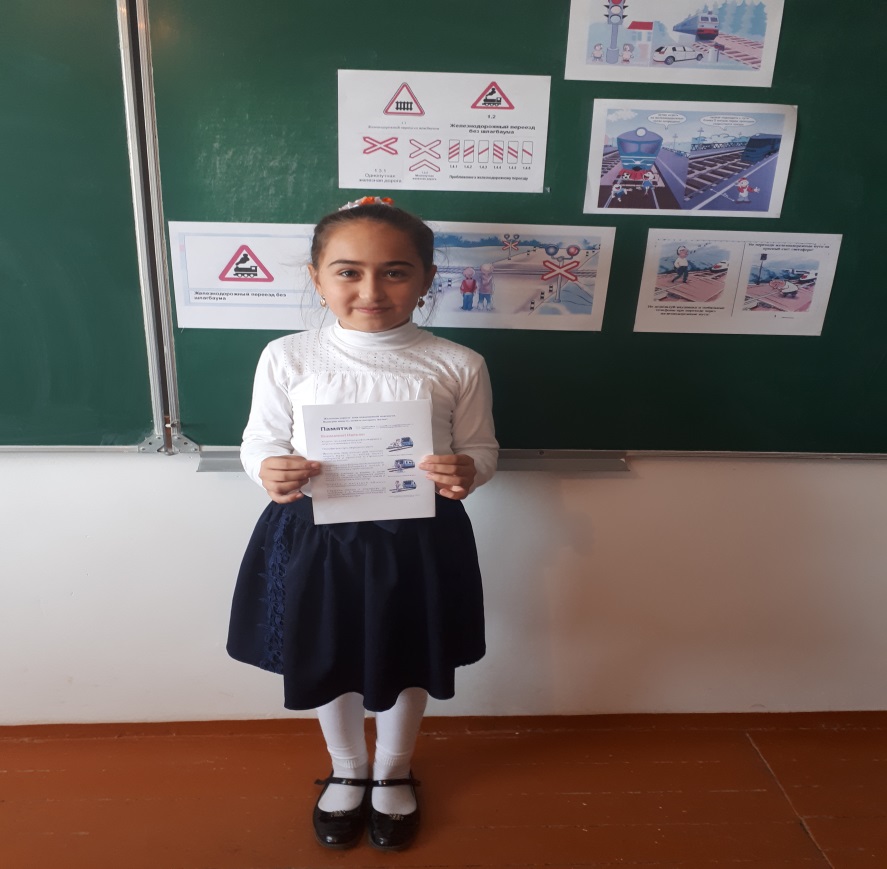 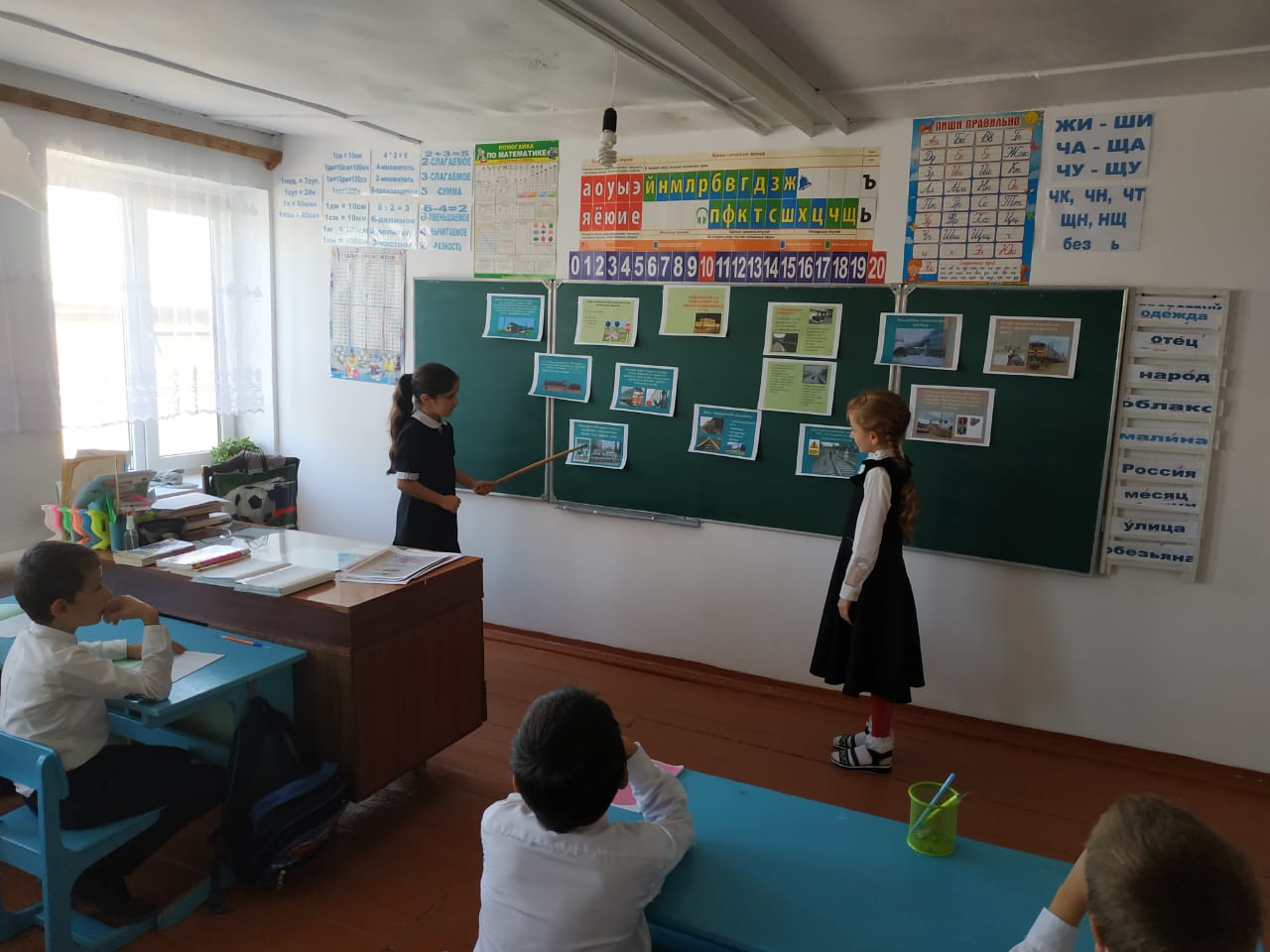 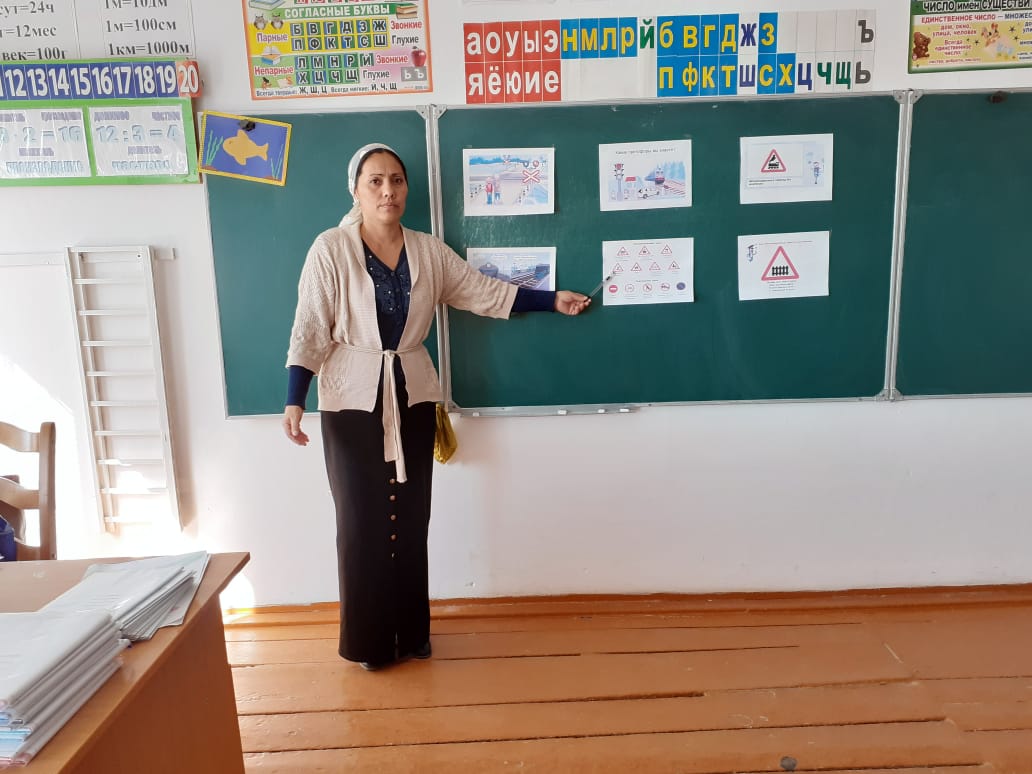 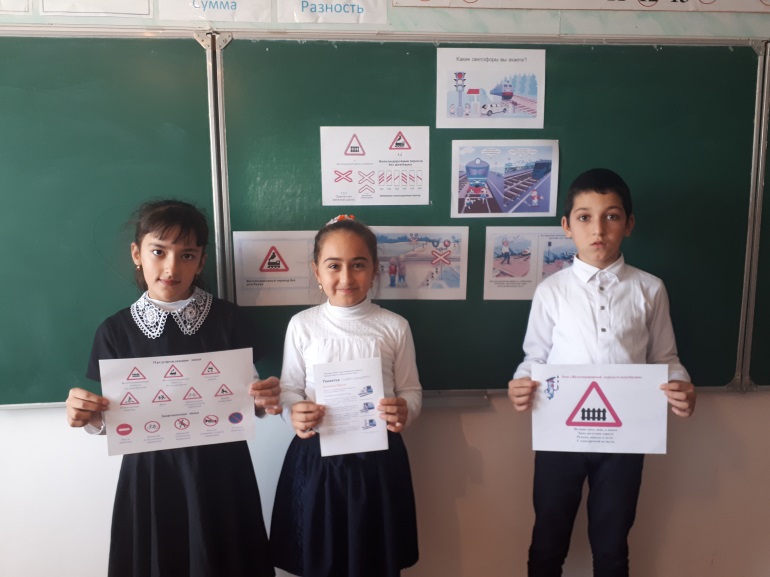 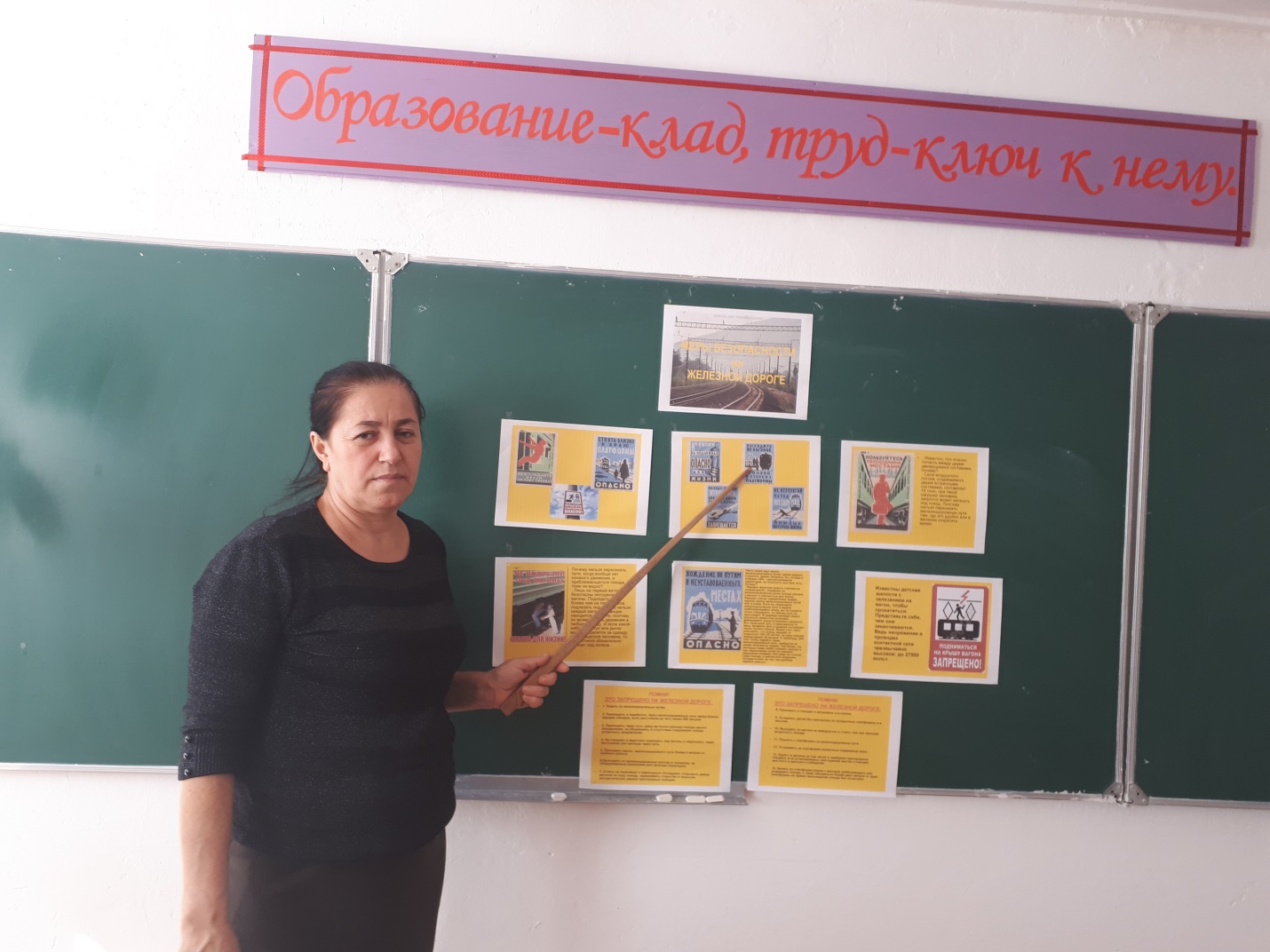 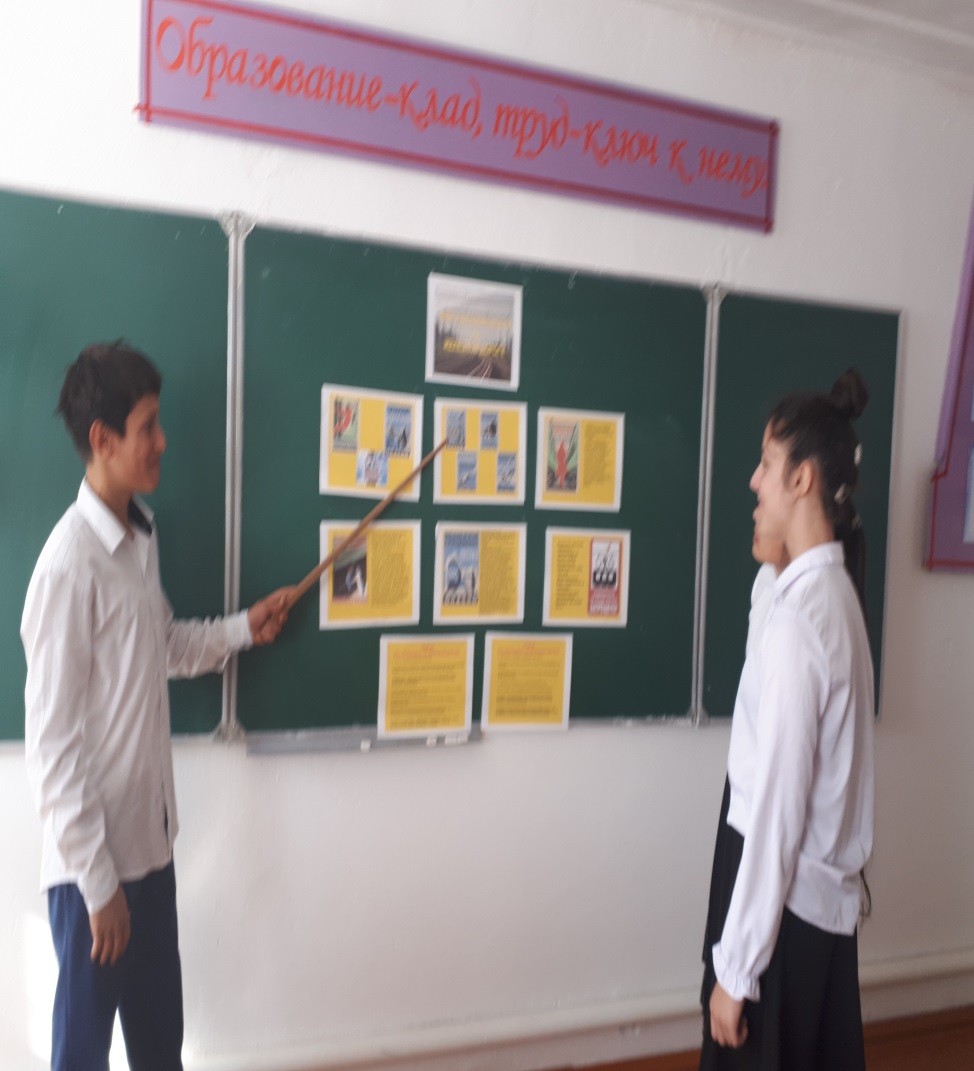 